Проект разработан отделом аппарата Городской Думы Петропавловск-Камчатского городского округа по организационно-правовому обеспечению органов Городской Думы и депутатских объединений и внесен заместителем председателя Городской Думы, председателем Комитета по социальной политике Смирновым С.ИРЕШЕНИЕРассмотрев проект решения о внесении изменений в Решение Городской Думы Петропавловск-Камчатского городского округа от 26.06.2013 № 97-нд                      «О порядке и условиях награждения премией имени В.П. Андрианова», внесенный заместителем председателя Городской Думы Петропавловск-Камчатского городского округа, председателем Комитета по социальной политики            Смирновым С.И., в соответствии со статьей 28 Устава Петропавловск-Камчатского городского округа, Городская Дума Петропавловск-Камчатского городского округа РЕШИЛА:1. Принять Решение о внесении изменений в Решение Городской Думы Петропавловск-Камчатского городского округа от 26.06.2013 № 97-нд «О порядке                 и условиях награждения премией имени В.П. Андрианова».2. Признать утратившими силу:1) решение Городской Думы Петропавловск-Камчатского городского округа от 19.06.2013 № 234-р «Об утверждении состава Конкурсной комиссии по награждению премией имени В.П. Андрианова»;2) решение Городской Думы Петропавловск-Камчатского городского округа от 25.02.2015 № 684-р «О внесении изменений в решение Городской Думы Петропавловск-Камчатского городского округа от 19.06.2013 № 234-р                    «Об утверждении состава Конкурсной комиссии по награждению премией имени В.П. Андрианова».3. Направить принятое Решение Главе Петропавловск-Камчатского городского округа для подписания и обнародования.РЕШЕНИЕот ______________№ ____-ндО внесении изменений в Решение Городской Думы Петропавловск-Камчатского городского округа от 26.06.2013 № 97-нд «О порядке и условиях награждения премией имени В.П. Андрианова»Принято Городской Думой Петропавловск-Камчатского городского округа(решение от__________№_____-р)Часть 1 статьи 1 изложить в следующей редакции:«1. Настояшее Решение о порядке и условиях награждения премией имени В.П. Андрианова (далее - Решение) разработано в соответствии с Решением Городской Думы Петропавловск-Камчатского городского округа от 31.10.2013                   № 145-нд «О наградах и почетных званиях Петропавловск-Камчатского городского округа» и определяет порядок и условия награждения премией имени                               В.П. Андрианова (далее - Премия).».2. В части 3 статьи 2 слова «решением Городской Думы Петропавловск-Камчатского городского округа» заменить словами «правовым актом уполномоченного органа».3. Настоящее Решение вступает в силу после дня его официального опубликования.Пояснительная запискак проекту решения Городской Думы Петропавловск-Камчатского городского округа «О внесении изменений в Решение Городской Думы Петропавловск-Камчатского городского округа от 26.06.2013 № 97-нд «О порядке и условиях награждения премией имени В.П. Андрианова»Проект решения Городской Думы Петропавловск-Камчатского городского округа «О внесении изменений в Решение Городской Думы Петропавловск-Камчатского городского округа от 26.06.2013 № 97-нд «О порядке и условиях награждения премией имени В.П. Андрианова» (далее – проект решения) подготовлен в связи с утратой силы Положения о наградах и почетных званиях Петропавловск-Камчатского городского округа от 24.07.2008 № 51-нд.Предложенным проектом решения состав Конкурсной комиссии                              по награждению премией имени В.П. Андрианова утверждается органом администрации Петропавловск-Камчатского городского округа, уполномоченным на решение вопросов в сфере культуры.Для реализации проекта решения потребуется признание утратившим силу решение Городской Думы Петропавловск-Камчатского городского округа                          от 19.06.2013 № 234-р «Об утверждении состава Конкурсной комиссии                                  по награждению премией имени В.П. Андрианова». Приостановление, изменение или дополнение других правовых актов Городской Думы Петропавловск-Камчатского городского округа не потребуется.Принятие проекта решения не повлечет дополнительных расходов бюджета Петропавловск-Камчатского городского округа.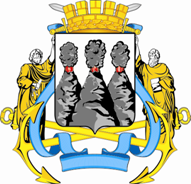 ГОРОДСКАЯ ДУМАПЕТРОПАВЛОВСК-КАМЧАТСКОГО ГОРОДСКОГО ОКРУГАот   №   -рсессияг.Петропавловск-КамчатскийО принятии решения о внесении изменений    в Решение Городской Думы Петропавловск-Камчатского городского округа от 26.06.2013 № 97-нд «О порядке и условиях награждения премией имени В.П. Андрианова»Глава Петропавловск-Камчатского городского округа, исполняющий полномочия председателя Городской Думы   К.Г. Слыщенко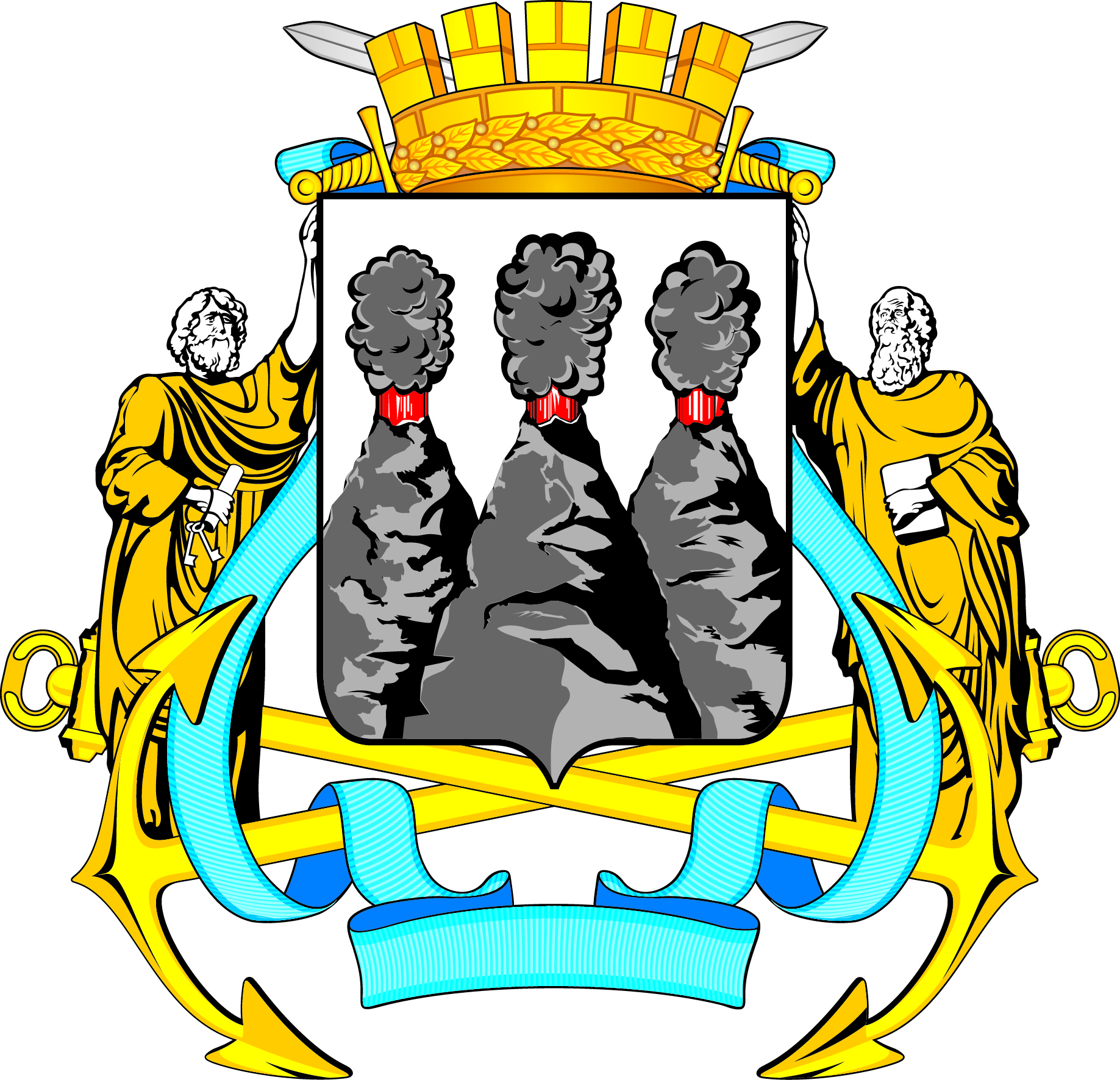 ГОРОДСКАЯ ДУМАПЕТРОПАВЛОВСК-КАМЧАТСКОГО ГОРОДСКОГО ОКРУГАГлаваПетропавловск-Камчатскогогородского округа              К.Г. Слыщенко«25» января 2016 года____________/Сотникова Г.А./